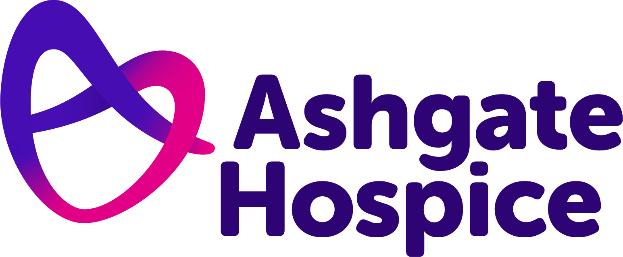 Community ChampionDepartment:  Income GenerationSupervisor:  Fundraising Team LeaderLocation:  Remote around local areaTime Commitment:  No matter how busy your lifestyle, this role can fit around your commitments.  You can volunteer on your terms, giving as much or as little time as you can spare.Role Description:  To raise funds and promote support for Ashgate Hospice in several different ways – this could be by collecting local collection tins, distributing, and putting up promotional materials in your local area, helping at fundraising events and building relationships within the community.  Full training and support will be provided!   What will a Community Champion do?Planning & hosting small events such as coffee mornings and bake sales Encouraging local shops and pubs to display our collection tins and support the hospice in different ways  Help develop awareness in the community of the Hospice and its events and services  Encouraging organisations to display posters for our flagship events and initiatives  Help at fundraising events and distribute leaflets about these events in the local communityCollect and co-ordinate local collection tins in local businesses and at other organisationsWhat kind of people are we looking for?Although you don’t need to have previous experience of a similar volunteering role within a charity, ideally you will have the following:Good communication skills, someone that is friendly, sociable & reliable Is compassionate and empatheticEnthusiasm and passionate about the work of Ashgate HospiceAbility to lift and carry collection tinsOwn transportIs well presented and over 17 years oldWhat we will provide Full training and support for you to carry out the role  Travel ExpensesDBS checksAny equipment and promotional material you would needWhy volunteer with us?Our volunteers tell us that volunteering is fun and rewarding and helps them meet new people.  But most importantly you are an ambassador for Ashgate Hospice.  Many of our volunteers know someone who has been cared for in the hospice or supported by Ashgate in their own home.  With your help, we can continue to care for patients and their loved ones across North Derbyshire, in the hospice and in their own homes so thank you in anticipation of your support!Our promise to youWhen you become an Ashgate volunteer, we’ll always treat you with respect, consideration and appreciation.  We’ll listen to what you have to say and ask you what you think and of course, your health, safety and welfare are our top priority. How do I apply?If you are interested in this role please email volunteering@ashgatehospicecare.org.uk Alternatively, please call the community fundraising team on 01246 567250 Volunteering with Ashgate HospiceThank you for your interest in becoming a Volunteer, your support is helping Ashgate Hospice to be here for the future, ensuring that patients and families across North Derbyshire can access the best possible care when they need it.